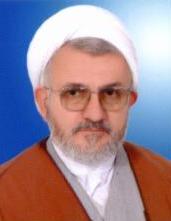 دانشیار دانشکده الهیات- دانشگاه تهرانیحیی کبیرتلفن دفتر:  +98 (21)پست الکترونیکی: kabir@ut.ac.irتحصیلاتدکتری,1383,فلسفه,تهران
زمینههای تخصصیو حرفهایسوابق کاري و فعالیت های اجراییفعالیت های علمیمقالات- تبیین اصالت وجود از نظر ملاصدرا با توجه به تفاسیر آن. شیخ مجتبی, محمدرضائی محمد, کبیر یحیی (1400)., فلسفه و کلام اسلامی, 54(1), 83-102.

- تحلیل کیفیت حصول معرفت انسان از دیدگاه میرزا جواد تهرانی (ره). حائری موحد علی اکبر, کبیر یحیی (1399)., پژوهشهای اعتقادی کلامی, 10(39).

- مفهوم انسان کامل معصوم در پرتو تفکّر نوصدرایی (با تأکید بر آرای شهید مطهری و استاد جوادی آملی). کبیر یحیی, طاهری خراسانی فرشید (1399)., قبسات, 25(97).

- نظریه خلود در عذاب، با تکیه بر دیدگاه ملاصدرا و حکیم سبزواری. حصاری رضا, کبیر یحیی, موسوی سید محمد (1399)., فصلنامه حکمت اسلامی, 7(2).

- بررسی دیدگاه ملاشمسای گیلانی در مورد علم خداوند. موسوی خسروی الیاس, کبیر یحیی (1399)., فلسفه دین (اندیشه های فلسفی سابق پردیس فارابی), 17(2).

- مواجهه ابن سینا و سهروردی در مسئله علم الهی و ظهور حکمتی برتر. کبیر یحیی, ملکی حمید (1398)., خردنامه صدرا, 24(96).

- امکان سنجی اثبات پذیری گزاره های دینی با تاکید بر مبناگروی کلاسیک. کبیر یحیی, تاجیک محمد (1398)., فلسفه دین (اندیشه های فلسفی سابق پردیس فارابی), 16(1), 51-73.

- تناقض مفهومی و فقدان مصداقی در باب قاعدۀ الواحد (با تأکید بر تقریر محقّق طوسی). هدایت افزا محمود, کبیر یحیی (1395)., دو فصلنامه پژوهش های هستی شناختی, 5(10), 1-17.

- بررسی ادله عقلی و نقلی اندیشه تقارن حدوث نفس و بدن از دیدگاه ملاصدرا و اندیشمندان نخستین امامیه. کبیر یحیی, منتظری محمدحسین (1394)., فلسفه دین (اندیشه های فلسفی سابق پردیس فارابی), 12(4), 687.

- جایگاه کشف و شهود در منظومۀ معرفت دینی و معیار واقع‌نمایی آن از منظر عرفای اسلام. کبیر یحیی, عبدلی مرضیه (1394)., فلسفه دین (اندیشه های فلسفی سابق پردیس فارابی), 12(1), 88-110.

- معنا‌شناسی کلام الهی از منظر علامه طباطبایی. کبیر یحیی, بلوکی مهدی (1393)., اندیشه نوین دینی, دهم(38), 45-54.

- فاعلیت ایجادی از دیدگاه ملاصدرا و ابن سینا. کبیر یحیی, حسین حجت خواه حسین حجت خواه (1393)., فلسفه دین (اندیشه های فلسفی سابق پردیس فارابی), 11(1), 1-28.

- نگاهی دوباره به قرینه گرایی ( بررسی رابطه عقل و ایمان از دیدگاه کلیفورد همراه با تحلیل و بررسی قرینه گرایی ).  میثم مولایی, کبیر یحیی (1390)., فلسفه دین (اندیشه های فلسفی سابق پردیس فارابی), 8(11), 92-69.

- مسئله معاد و علوم جدید : تبیین زندگی پس از مرگ. کبیر یحیی (1389)., اندیشه نوین دینی, 6(21), 149-165.

- نقد نظریه معاد از لیندا بودم. کبیر یحیی (1388)., اندیشه نوین دینی, -(17), -.

- نقد نظریه ی «متناقض نمایی تجارب عرفانی» استیس در عرفان اسلامی؛ با تأکید بر آرای ابن عربی. کبیر یحیی (1388)., نامه حکمت, 7(14), 97-128.

- وحده الوجود فی مدرستی : الفلسفه و العرفان. کبیر یحیی (1385)., نصوص معاصره, 8(8), 244-258 .

- فلسفه انسان شناسی از نگاه برتر. کبیر یحیی (1384)., فرهنگ مدیریت, -(11), 143-168.

- وحدت هستی از منظر حکمت و عرفان برتر. کبیر یحیی (1384)., فلسفه دین (اندیشه های فلسفی سابق پردیس فارابی), 2(4), 51-71.

- رابطه مسایل توحیدی با شناخت انسان در عرفان ابن ترکه و ابن عربی. کبیر یحیی (1384)., پژوهش دینی, 1(3), 51-59.

- بررسی مبانی فلسفه تعلیم و تربیت در آرائ افلاطون. کبیر یحیی (1384)., فلسفه دین (اندیشه های فلسفی سابق پردیس فارابی), -(3), 161-188.

- حسن و قبح عقلی از دیدگاه محققان اسلامی. کبیر یحیی (1384)., حقوق خصوصی (اندیشه های حقوقی سابق پردیس فارابی دانشگاه تهران), 3(8), 147-167.

- انسان گرایی از دیدگاه فلاسفه تعلیم و تربیت. کبیر یحیی (1383)., فلسفه دین (اندیشه های فلسفی سابق پردیس فارابی), 1(1), 116-97.

کنفرانس هاکتب - منظومه مرتبه دار دین واحد الهی. کبیر یحیی (1402).

- فلسفه دینی - چیستی دین و معرفت دینی ج 2. کبیر یحیی (1400).

- فلسفه دین - وحی، مکاشفه و تجربه دینی ج 1. کبیر یحیی (1400).

- نقش منطق حکمت و عرفان در تأویل (بررسی، شرح و تحقیق مصباح الشریعه) - جلد دوم. کبیر یحیی (1399).

- فلسفه ارزشی (حکمت عملی/ اگزیولوجی) شرح، بررسی و نقد کاوش های عقل عملی- جلد دوم. کبیر یحیی (1399).

- حکمت تطبیقی و مقارنه ای (جلد سوم). کبیر یحیی (1399).

- حکمت تطبیقی و مقارنه ای. کبیر یحیی (1397).

- نقش منطق حکمت و عرفان در تأویل. کبیر یحیی (1397).

- عرفان و تعرف (جلد دوم). کبیر یحیی (1397).

- دین پژوهی عرفانی جلد 4. کبیر یحیی (1397).

- فلسفه ارزشی (حکمت عملی/اگزیولوجی). کبیر یحیی (1396).

- عرفان و تعرف (جلد اول و دوم). کبیر یحیی (1396).

- دین پژوهی عرفانی (جلد 3). کبیر یحیی (1396).

- انسان شناسی تطبیقی. کبیر یحیی (1394).

- دین پژوهی عرفانی. کبیر یحیی (1394).

- اخلاق پژوهی عرفانی (شرح و تحقیق رساله العلیه کاشفی سبزواری). کبیر یحیی (1393).

- دین پژوهشی فلسفی. کبیر یحیی (1393).

- کلام پژوهی فلسفی. کبیر یحیی (1392).

- ینیاد حکمت طباطبایی. کبیر یحیی (1392).

- فلسفه تطبیقی. کبیر یحیی (1392).

- فلسفه آنتروپولوژی: مبادی و مبانی انسان‌شناسی (دو جلد). کبیر یحیی (1391).

- بنیاد حکمت برتر(2 جلدی). کبیر یحیی (1390).

- جستارهای فلسفی. کبیر یحیی (1389).

- مبانی حکمت متعالیه (3 جلدی ). کبیر یحیی (1388).

- بنیاد عرفان برتر. کبیر یحیی (1388).

- فلسفه وحی الهی(مبانی جهان شناختی دینی). کبیر یحیی (1386).

- عرفان و معرفت قدسی. کبیر یحیی (1386).

- عارفان الهی و عرفان برتر. کبیر یحیی (1385).

- انسان شناسی ( انسان کامل ) در مکتب فلسفی عرفانی صائن‌الدین ابن ترکه. کبیر یحیی (1384).

- مبانی عرفان. کبیر یحیی (1384).

مجلاتپایان نامه ها و رساله ها- پیامدهای دستگاه فکری حکمت متعالیه بر اجتهاد شیعه (با تاکید بر دیدگاه علامه طباطبایی و استاد مطهری و امام خمینی (ره))، محمدحسین مطهری فریمانی، یحیی کبیر، دکتری،  1402/6/27 

- نقدو بررسی مسئله تنوع دینی از دیدگاه ابن عربی، اردلان زمانی، یحیی کبیر، دکتری،  1401/12/24 

- بررسی نظام توحیدی در نهضت سید الشهدا (ع) با رویکرد حکمت متعالیه و عرفان ، علی اکبر رهنمافر، یحیی کبیر، دکتری،  1399/3/27 

- بررسی تطبیقی حقیقت علم الهی از منظر فیاض لاهیجی ، قاضی سعید قمی و ملا شمسای گیلانی ، الیاس موسوی خسروی، یحیی کبیر، دکتری،  1398/7/30 

- کارآمدی معنویت دینی در رضایت باطن از منظر علامه طباطبایی، کوثر یونسی عباسعلی کشی، یحیی کبیر، کارشناسی ارشد،  1398/6/27 

- نقش و جایگاه حکمت متعالیه در مبانی مشترک علوم انسانی، علی حاجی زاده، یحیی کبیر، کارشناسی ارشد،  1397/7/11 

- نسبت عشق و ایمان در مثنوی ، حجت اله سلطانی فر، یحیی کبیر، کارشناسی ارشد،  1397/6/31 

- بررسی و نقد دیدگاه ناسازگار باوری اختیار و موجبیت علی ون ان واگن، سینا منوچهرآبادی، یحیی کبیر، کارشناسی ارشد،  1397/4/17 

- بررسی تطبیقی روش شناسی فلسفه برای کودک با تاکید بر آراء فارابی،خواجه نصیر و لیپمن، فرشته شیخی، یحیی کبیر، کارشناسی ارشد،  1397/4/12 

- نظریه علم عنایی ابن سینا و مقایسه نقدهای سهروردی و غزالی به آن، حمید ملکی، یحیی کبیر، کارشناسی ارشد،  1397/4/11 

- روش های اثبات مسئله امامت از نگاه علامه حلی با تاکید بر کتاب الفین، الهام بشکار، یحیی کبیر، کارشناسی ارشد،  1397/11/9 

- مقایسه و بررسی نظریه انتزاع و تجرید در ادراکات عقلی از دیدگاه ارسطو و ابن سینا، سجاد شجیرات، یحیی کبیر، کارشناسی ارشد،  1397/11/7 

- معنای زندگی در نهج البلاغه با تاکید بر شرح ابن ابی الحدید و علامه جعفری و علامه مجلسی، فاطمه ابوطالبی پیرنعیمی، یحیی کبیر، دکتری،  1397/11/30 

- بررسی و مقایسه مبانی انسان شناسی عرفانی سید حیدر آملی با مبانی انسان شناسی حکمی - قرآنی علامه طباطبائی(ره)، عاطفه متقی، یحیی کبیر، کارشناسی ارشد،  1397/11/15 

- بررسی جایگاه انسان شناسی در ارکان حکمت متعالیه از دیدگاه استاد جوادی آملی و استاد مطهری، فرشید طاهری خراسانی، یحیی کبیر، دکتری،  1397/10/26 

- نقد وبررسی دیدگاه آنتونی فلو در مساله شر با تاکید بر آرائ شهید مطهری، مریم سربخش، یحیی کبیر، کارشناسی ارشد،  1396/6/22 

- بررسی انتقادی و تطبیقی دیدگاه ایان باربور درباره فعل خدا در طبیعت با تمرکز بر دیدگاه ملاصدرا، علی اصغر صارمی نیک، یحیی کبیر، دکتری،  1396/11/18 

- تبیین معجزه از دیدگاه علامه طباطبائی و دیویدهیوم(با تاکید بر معنا شناسی و دلالت)، محمدحسن نجم صادقی، یحیی کبیر، کارشناسی ارشد،  1396/10/3 

- نقش حکمت نظری در سعادت انسان از نظر ملاصدرا، فاطمه زاینده رود، یحیی کبیر، کارشناسی ارشد،  1396/10/20 

- بررسی مسئله تعارض عقل و نقل با تاکید بر ملاصدرا، شهید مطهری و آیت الله جوادی، سمیه سادات میراحمدی، یحیی کبیر، کارشناسی ارشد،  1396/10/11 

- چگونگی حصول ادراک از منظر ملاصدرا و نوصدرائیان (با تأکید بر دیدگاه علامه)، سیده فاطمه موسوی امیری، یحیی کبیر، کارشناسی ارشد،  1395/6/29 

- بررسی و تبیین مبانی معرفتی گونه های یقین (منطقی- روان شناختی) با تأکید بر آراء شهید صدر، سیده حورا موسوی، یحیی کبیر، کارشناسی ارشد،  1395/6/24 

- بررسی اصول و مبانی دانش نبوات در علم النفس فلسفی علامه طباطبایی، مصطفی حسینی، یحیی کبیر، کارشناسی ارشد،  1395/6/23 

- تبیین و نقد دیدگاه دی زد. فیلیپس در زبان دین با تاکید بر منتقدان معاصر غربی و علامه طباطبایی، شهاب شهیدی، یحیی کبیر، دکتری،  1395/2/5 

- نسبیت و اطلاق ارزش های اخلاقی از دیدگاه شهید مطهری، ربابه علی‌محمد زاده، یحیی کبیر، کارشناسی ارشد،  1395/11/17 

- قلمرو و عرصه های حضور دین در زندگی انسان از دیدگاه شهید مطهری، مهدیه مهدی پور فرهاد آباد، یحیی کبیر، کارشناسی ارشد،  1394/9/8 

- مولفه‌ها و الگوی حیات معقول از دیدگاه علامه طباطبایی، راضیه عیوضی، یحیی کبیر، کارشناسی ارشد،  1394/6/31 

- بررسی و نقد مکاشفه عرفانی و تجربه دینی در تبیین حقیقت دین، محمدرضا ابوترابی آبندانسری، یحیی کبیر، کارشناسی ارشد،  1394/6/29 

- بررسی تقابل وحدت و کثرت در نظریه تشکیک و تاثیر آن بر نظریه علم الهی در حکمت متعالیه، راضیه جانعلی زاده، یحیی کبیر، کارشناسی ارشد،  1394/6/15 

- بررسی مساله بداء با تاکید بر دیدگاه آیت الله معرفت و علامه مجلسی، فاطمه طالبی، یحیی کبیر، کارشناسی ارشد،  1394/12/9 

- نقد و بررسی قاعده الواحد در فلسفه اسلامی با تاکید بر مهم ترین نگره های معاصر، حسین مرکزی مقدم، یحیی کبیر، کارشناسی ارشد،  1394/11/28 

- بررسی و مقایسه منشا دین (علل گرایش به دین) از منظر علامه طباطبایی و فردریک شلایرماخر، حدیث وهبی باب سنگی، یحیی کبیر، کارشناسی ارشد،  1394/11/19 

- بررسی سازگاری علم پیشین الهی و خودمختاری اخلاقی انسان از منظر خواجه نصرالدین طوسی و علامه طباطبایی، الهه رضائی، یحیی کبیر، کارشناسی ارشد،  1394/11/11 

- روش پدیدارشناسی دین هانری کربن، مهرداد صادقی، یحیی کبیر، کارشناسی ارشد،  1394/10/27 

- تبیین و نقد برهان اختفای الهی، نرگس سادات مرتضوی شاهرودی، یحیی کبیر، کارشناسی ارشد،  1394/04/23 

- چیستی و رویکرد دین حقیقی از منظر فیلسوف عرفان سیدحیدر آملی و ویلیام جیمز با رویکرد تطبیقی، فرزانه عباسلو، یحیی کبیر، کارشناسی ارشد،  1393/11/5 

- بررسی تطبیقی جایگاه مقولات در کانت و ملاصدرا ، ویدا فرزان نژاد، یحیی کبیر، کارشناسی ارشد،  1392/6/25 

- تحلیل ماهیت ایمان از منظر فیلسوف نوصدرایی علامه طباطبایی و فیلسوف دین پل تیلیش، محمدعلی مطهری، یحیی کبیر، کارشناسی ارشد،  1392/6/25 

- منشاء معرفت و مفاهیم فطری (مقایسه دیدگاه ابن‌سینا با دکارت و جان لاک)، زینب نوذری فر، یحیی کبیر، کارشناسی ارشد،  1392/11/4 

- مبانی انسان شناختی دینی علامه طباطبایی در مسئله اختیار، مهدی کوشکی، یحیی کبیر، کارشناسی ارشد،  1392/11/4 

- نقد و بررسی دیدگاه ویلیام رو درباره شر با تاکید بر نظر علامه طباطبایی، علی علی شیر، یحیی کبیر، کارشناسی ارشد،  1391/11/30 

- تحلیل فلسفی دعا (در فلسفه اسلامی و در فلسفه دین)، ستاره باقری، یحیی کبیر، کارشناسی ارشد،  1390/7/10 

- آفرینش و افاظه وجود از منظر علامه طباطبایی و افلوطین با رویکرد تطبیقی، مینا تقی زاده، یحیی کبیر، کارشناسی ارشد،  1390/6/31 

- حقیقت مقولات از منظر ارسطو و علامه طباطبائی به عنوان حکیم نوصدرائی، علیرضا علی محمدی، یحیی کبیر، کارشناسی ارشد،  1390/6/31 

- مقایسه برهان وجودی در فلسفه مسیحی و اسلامی با تمرکز بر آنسلم و علامه طباطبائی به عنوان فیلسوف نوصدرائی ، علی نریمان، یحیی کبیر، کارشناسی ارشد،  1390/6/31 

- پداگوژی (تربیت) از منظر افلاطون و خواجه نصیرالدین طوسی و مقایسه اجمالی آراء این دو متفکر، سجاد محمدی، یحیی کبیر، کارشناسی ارشد،  1390/12/9 

- سخن گفتن خدا (از منظر علامه طباطبایی)، مهدی بلوکی، یحیی کبیر، کارشناسی ارشد،  1390/11/8 

- حکمت عملی از نظر هگل و خواجه نصیر(بررسی نظریه های حقوقی)، محسن افشار، یحیی کبیر، کارشناسی ارشد،  1389/7/28 

- بررسی ومقایسه دیدگاه افلاطون وفارابی پیرامون انسان کامل (حکیم حاکم)با رویکردی به مدینه  فاضله آنها، خداداد سالاری سلاجقه، یحیی کبیر، کارشناسی ارشد،  1388/06/31 

- حقیقت در نگاه نیچه از نظر هایدگر، مصطفی میرابی، یحیی کبیر، کارشناسی ارشد،  1387/11/30 

